Week 6 – Friday Challenge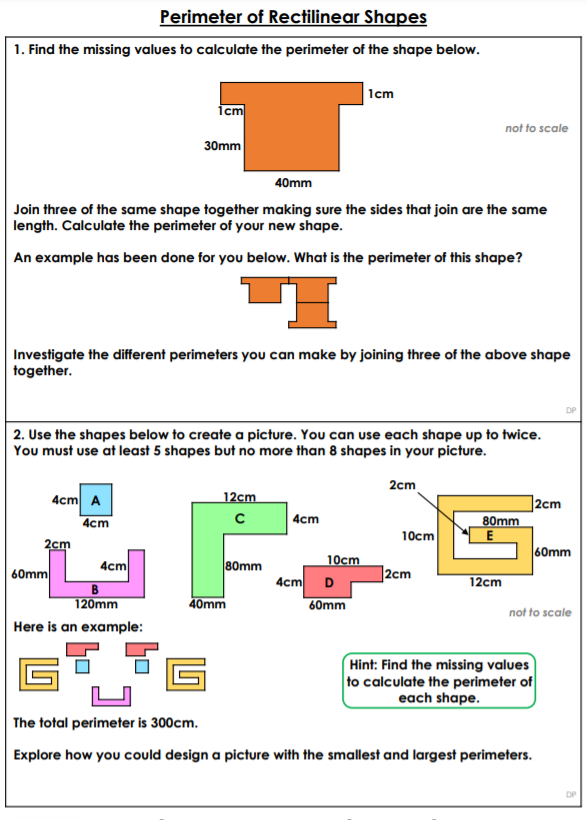 Friday – Answers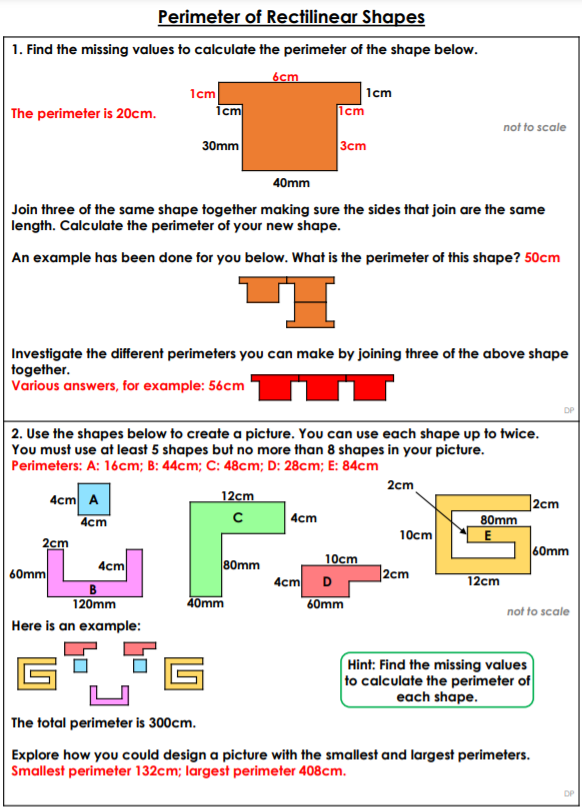 